Publicado en Madrid el 31/08/2016 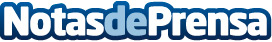 Estudiar ruso en Rusia es ahora una tendencia en augeEl ruso se posiciona como el séptimo idioma más hablado en el mundo, siendo ya la lengua oficial de 8 paísesDatos de contacto:MadridNota de prensa publicada en: https://www.notasdeprensa.es/estudiar-ruso-en-rusia-es-ahora-una-tendencia Categorias: Internacional Idiomas http://www.notasdeprensa.es